ИсторияИстория старинного русского городка под названием Ирбит очень интересна. Зародился он в 1631 году. В начале XVII века для вооружения Армии нужны были ружья и пушки, а, следовательно, нужно было железо. В селе Рудном было найдено озеро с железной рудой, и началась добыча руды. За тяжелую работу на рудных заводах Екатерина II давала работникам «вольную». И эти свободные люди на лодках по реке Ница отправлялись искать новые земли под урожай. Сама природа показала им где быть селению: высокий берег реки Ирбеи сливался с рекой Ниццой, по которой ходили пароходы и баржи. Город Ирбит начал свой путь как сельскохозяйственная слобода. Благодаря тому, что она была слиянием трёх трактов (Сибирский, Тюменский и Байкаловский) в Ирбите начала развиваться торговля. И уже в 1643 году была проведена первая ярмарка. С каждым годом ярмарка набирала размах. Она была проведена 279 раз. Ирбитская ярмарка была известна далеко за пределами Урала, она была связующим звеном в торговле Европейской России с Сибирью, Средней Азией, Китаем. Ярмарка определила все сферы жизни города. Сложился уникальный архитектурный комплекс: появился театр, гостиницы, магазины, учебные здания, учебные заведения. Все здания старинного Ирбита характеризует неповторимая кирпичная кладка. В одном из таких старинных зданий живет и работает сейчас коррекционная школа.Здание ГКОУ СО «Ирбитская СКОШ» построено в 1979 году. Это была гостиница «Европейские номера». Гостиница находилась на перекрестке двух улиц: Александровской (в честь царя Александра) и Площадной. Возле здания было две площади. На одной из них стояла красивая Вознесенская церковь. Перед ней располагался «черный рынок», где торговали очень богатые купцы дорогими товарами (коврами, тканями, фарфором, мехом, золотыми изделиями). С другой стороны здания находилась Сенная площадь, где торговали товарами попроще (лошади, сбруя, зерно, мука, рыба, масло, мед и др.) 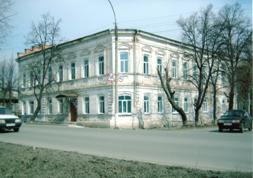 Свидетелем таких исторических событий были стены нашей школы. После первой Мировой войны, Октябрьской революции ярмарки в Ирбите прекратились, были перенесены в город Екатеринбург. В 30-е годы XIX века в здании гостиницы «Европейские номера» была открыта массовая общеобразовательная школа № 2. Директором был Челпанов Иван Петрович. Многие из учащихся и выпускников школы № 2 ушли на фронт и не вернулись. К 50-летнему Юбилею Великой победы выпускники школы № 2 установили памятную доску в честь ушедших на фронт и не вернувшихся с войны. На торжественном мероприятии присутствовали первые лица администрации города. В последующие годы участники Великой Отечественной войны являются непременными приглашенными на ежегодный праздник, посвященный Дню Победы.После войны в здании располагалась школа рабочей молодежи, директором которой стала супруга Челпанова Ивана Петровича.В 1984 году по инициативе Областного отдела народного образования была открыта единственная школа, куда только по путевкам попадали дети из города и района. Возглавлял школу в этот период Перевозкин Александр Иванович. В то время наполняемость школы составляла 168 учащихся. В первые годы существования школы не имелось специальных учебников, школа не имела своей столовой, питались на договорной основе в столовой № 5, в столовой «Юбилейной».С 1986 года школа располагается в двух зданиях, на разных улицах. Основное, старинное, здание остается на том же месте, а второе здание сегодня устойчиво функционирует по улице Елизарьевых, 31.Часть выпускников становятся состоявшимися гражданами, семьянинами, тружениками своей Родины.Некоторые педагоги школы работают здесь со дня основания школы и по сей день. Часть педагогов имеют почетные награды от Министерства общего и профессионального образования не только Свердловской области, но и грамоты Российской Федерации.